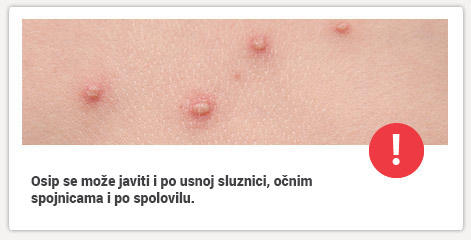                                                                                                                      Zdravstvena voditeljica                                                                                                                     Jelena Šavorić, mag.med.techn.                                                    Dječji vrtić DubravaRadnička ulica 810 342 DubravaZDRAVSTVENA OBAVIJESTJedna od najčeščih dječjih zaraznih bolesti jesu vodene kozice.  Potaknuti većim brojem oboljele djece u našem dječjem vrtiću, odlučili smo Vas educirati o ovoj bolesti.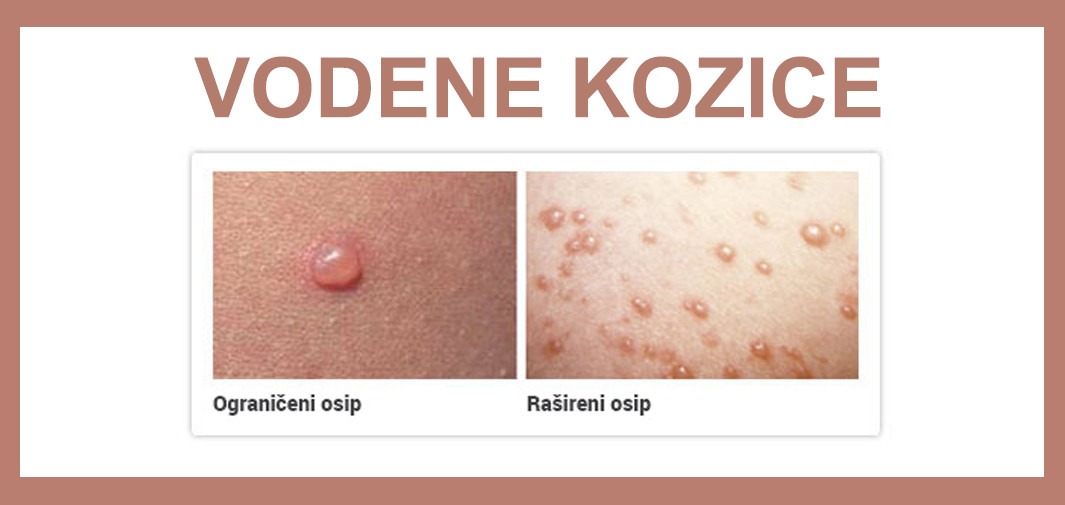 